проект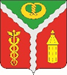 Совет народных депутатовгородского поселения - город КалачКалачеевского муниципального районаВоронежской областиРЕШЕНИЕ___________________г. КалачО внесении изменений в Правила благоустройства территории городского поселения - город Калач Калачеевского муниципального района Воронежской области, утвержденные решением Совета народных депутатов городского поселения - город Калач от 30.10.2017 № 293 (в ред. реш. от 25.12.2018 г. № 40, от 28.06.2021 № 186, от 27.05.2022 №254, от 27.06.2022 №258)В соответствии с Федеральным законом от 06.10.2003 г. № 131-ФЗ «Об общих принципах организации местного самоуправления в Российской Федерации», приказа Министерства строительства и жилищно-коммунального хозяйства Российской Федерации от 29.12.2021 № 1042/пр «Об утверждении методических рекомендаций по разработке норм и правил по благоустройству территорий муниципальных образований», приказом Департамента жилищно-коммунального хозяйства и энергетики Воронежской области от 27.07.2022 № 154 «О внесении изменений в приказ департамента жилищно-коммунального хозяйства и энергетики Воронежской области от 30.06.2017 №141, Совет народных депутатов городского поселения - город Калач Калачеевского муниципального района Воронежской областиРЕШИЛ:1. Внести в Правила благоустройства территории городского поселения - город Калач Калачеевского муниципального района Воронежской области, утвержденные решением Совета народных депутатов городского поселения город Калач № 293 от 30.10.2017 (в ред. реш. от 25.12.2018 г. № 40, от 28.06.2021 № 186, от 27.05.2022 №254, от 27.06.2022 №258), следующие изменения:1.1. Пункт 10 статьи 55 части V правил дополнить абзацем следующего содержания:«При осуществлении на контейнерной площадке раздельного накопления отходов на всех контейнерах необходимо разместить информацию о видах ТКО, подлежащих накоплению на данной контейнерной площадке, в виде информационных табличек размера 60 x 40 см, 50 x 27 см, 60 x 40 см+/- 5 см от размера табличек.».1.2. Пункт 11 статьи 55 части V правил дополнить абзацем следующего содержания:«Контейнеры рекомендуется устанавливать одного типа (металлические либо пластиковые) в зависимости от типа специализированной техники, используемой для вывоза ТКО».1.3. Пункт 17 статьи 55 части V правил дополнить абзацем следующего содержания:«Не допускается складирование на площадках для складирования КГО отходов, образующихся в процессе содержания зеленых насаждений (ветки, листва, древесные остатки), строительства и капитального ремонта объектов.».2. Опубликовать настоящее постановление в Вестнике муниципальных правовых актов городского поселения город Калач Калачеевского муниципального района Воронежской области и разместить на официальном сайте администрации городского поселения город Калач.3. Настоящее решение вступает в силу после его официального опубликования. 4. Контроль за исполнением настоящего решения оставляю за собой.Глава городскогопоселения - город КалачА.А. Трощенко